ФЕДЕРАЛЬНАЯ СЛУЖБА ПО НАДЗОРУ В СФЕРЕ ЗАЩИТЫПРАВ ПОТРЕБИТЕЛЕЙ И БЛАГОПОЛУЧИЯ ЧЕЛОВЕКАУправление Федеральной службы по надзору в сфере защиты прав потребителей и благополучия человека по Республике Хакасия655017, Республика Хакасия, г. Абакан,  ул. М.Жукова, 5А, строение 1Тел. (390-2) 22-26-81, факс34-36-12,  e-mail: TU@RPNRH.RU, http://19.rospotrebnadzor.ru   ОКПО 76760587, ОГРН 1051901007421, ИНН/КПП 1901066489/190101001 ПРЕСС-РЕЛИЗ О значении гигиенических процедур в период пандемии коронавирусаРоспотребнадзор напоминает о значимости личной гигиены в период пандемии COVID-19.Мытьё рук с мылом, простая и известная всем с раннего детства процедура, является важным элементом профилактики коронавирусной инфекции и действительно помогает сохранить здоровье.Важно помнить, что нет никакой необходимости мыть руки именно «антибактериальным» мылом. Для того чтобы смыть вирус достаточно мыть руки обычным мылом, то есть тем, которое уже есть у вас дома.Согласно исследованиям НИИ Дезинфектологии Роспотребнадзора понятия «стандартного» антибактериального мыла не существует. В такие мыла вносят антимикробные добавки, но они могут быть разные и в разном количестве. Некоторые производители могут использовать мыло с такой пометкой и просто без добавок в качестве удачного маркетингового хода. Критериев эффективности такого мыла нет, если не идёт речь о дезинфицирующем средстве - кожном антисептике.Так называемое «антибактериальное» мыло вирусы может не уничтожить, так как вирусы не бактерии и устойчивость у них другая. Но такое мыло, как и любое другое, может их просто смыть. В связи с этим специалисты Роспотребнадзора рекомендуют пользоваться любым мылом, это обеспечит примерно одинаковый эффект.

Установлено, что частое мытье рук родителей с мылом способствует снижению смертности среди детей раннего возраста от острых респираторных инфекций на 20% и от острых кишечных инфекций на 50%. Грязные руки являются фактором передачи целого спектра инфекционных и паразитарных заболеваний, в том числе дизентерии, гепатита А, брюшного тифа, норо- и ротавирусных инфекций, глистных инвазий. Передача осуществляется как напрямую, так и опосредованно через контаминированные поверхности, мягкие игрушки и средства обихода.Согласно официальным формам отраслевого статистического наблюдения Роспотребнадзора в среднем за год посредством контактно-бытового пути передачи, основным элементом, которого являются грязные руки, реализуется более 300 вспышек инфекционных заболеваний, при этом более 85% пострадавших в этих вспышках являются детьми.Мытье рук является ключевым компонентом в снижении риска целого ряда инфекций, включая острые кишечные инфекции, грипп и другие респираторные инфекции, в том числе новый коронавирус.В связи с этим очень важно знать, как правильно мыть руки. Правильная методика мытья рук предполагает использование мыла и теплой проточной воды, которые растирают руками в течение не менее 30 секунд. Следуйте этим простым правилам:· Снимите украшения, закатайте рукава· Смочите руки в теплой воде перед нанесением мыла· Тщательно намыльте руки и в течение не менее 30 секунд соблюдайте технику мытья рук· Обильно ополосните теплой водой руки, чтобы удалить мыло· Просушите руки полотенцемСушка рук имеет важное значение - руки высушивают, промокая их салфеткой однократного использования или сухим полотенцем. Убедитесь, что ваши руки полностью высохли.Когда вы находитесь в общественном туалете, используйте бумажное полотенце, чтобы открыть и закрыть дверь в туалетную комнату и нажать на кнопку сливного бачка.Когда мыть руки?До:· Приготовления еды· Приема пищи· Надевания контактных линз и нанесения макияжа· Прикосновения к области инфекции кожи, ранам и другим поврежденным кожным покровам· Проведения манипуляций медицинского характераПосле:· Приготовления еды· Обработки загрязненного белья· Ухода за больными· Уборки и работы по дому и в саду· Кашля, чихания или рвоты· Контакта с домашними и любыми другими животными· Работы, учебы, пребывания на открытом воздухе и в общественных помещениях· Занятий спортом· Прикосновения к области инфекции кожи и кожных ран· Посещения туалета· Контакта с деньгами· Работы за компьютером и другой оргтехникой· Поездки в общественном транспортеМойте руки и будьте здоровы!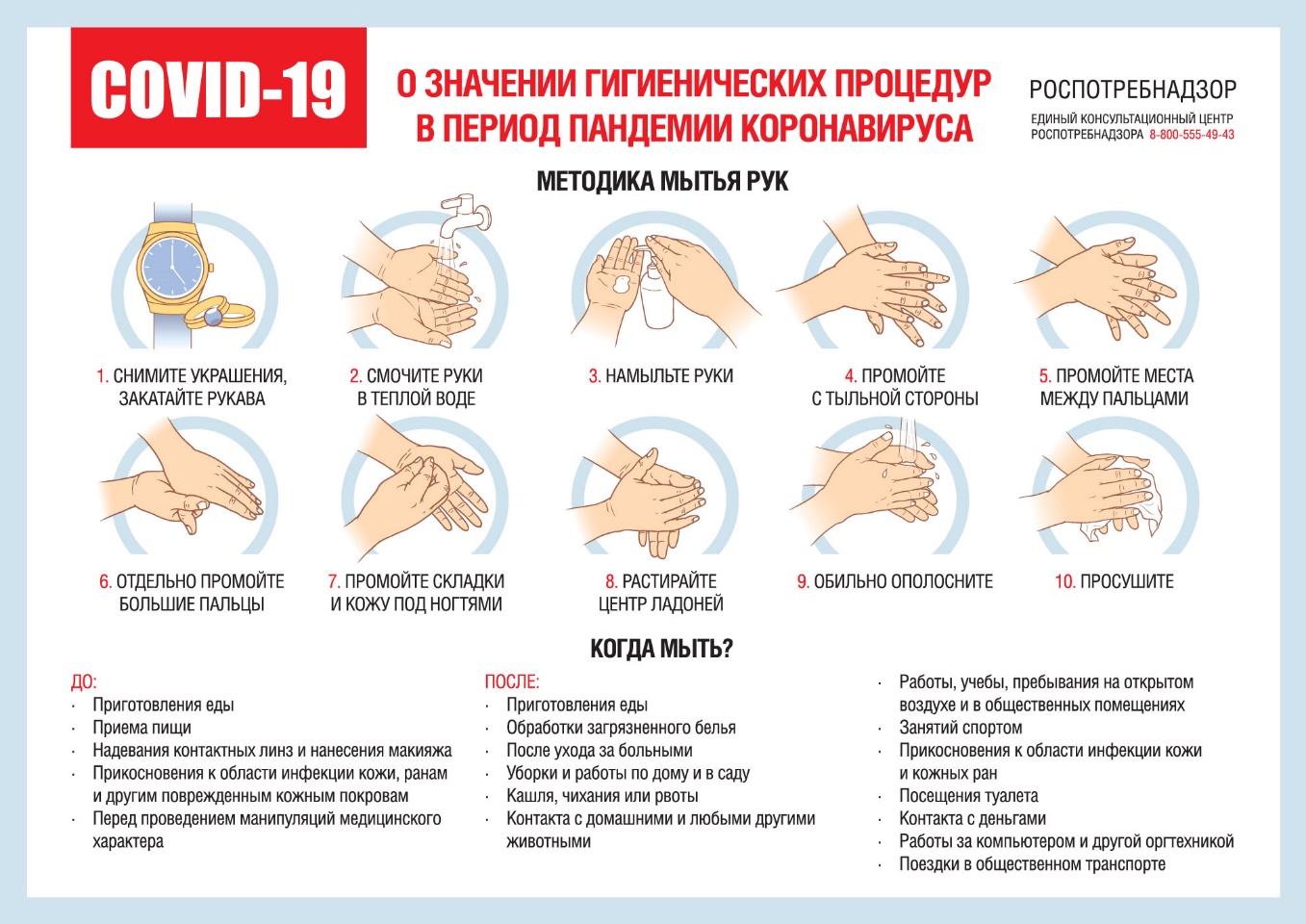 *  При использовании информации ссылка на ее источник – Пресс-службу Управления Роспотребнадзора по Республике Хакасия или сайт Управления (http://19.rospotrebnadzor.ru/news) обязательна. 